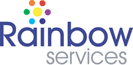 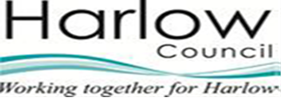 Jason Shaves - Facilities & Workshop Manager
Rainbow Services Harlow
2 Wych Elm
Harlow 
Essex
CM20 1QP
Phone: Jason 07849 087793 Email: jason@rainbowservices.org.uk

The information you provide will be stored securely on a password protected database and in a secure file.  We will only share this information with referrers, volunteers and funders.   Any special requirements, e.g access to property, parking permits, additional needs of applicantHave you got permission from the applicant for this referral ?							Y/NSignature of referrer _______________________________        Name:  _____________________________________
Date:  ________________________________________      Rainbow Services is a registered charity No. 1077228 and a 
Company Limited by Guarantee No. 03826440Date receivedReferring AgencyVolunteer nameRisk assessment Name of Applicant:Contact number:Contact number:Address: Address: Address: Address: Referring organisation - name and address:Contact name:Contact number: